【グーグルフォームURL・QRコード】https://forms.gle/ZtzpxgkVd91E4YnA7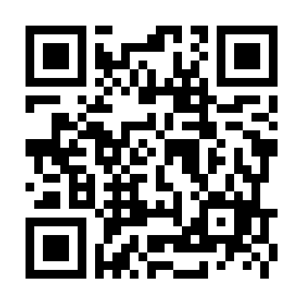 